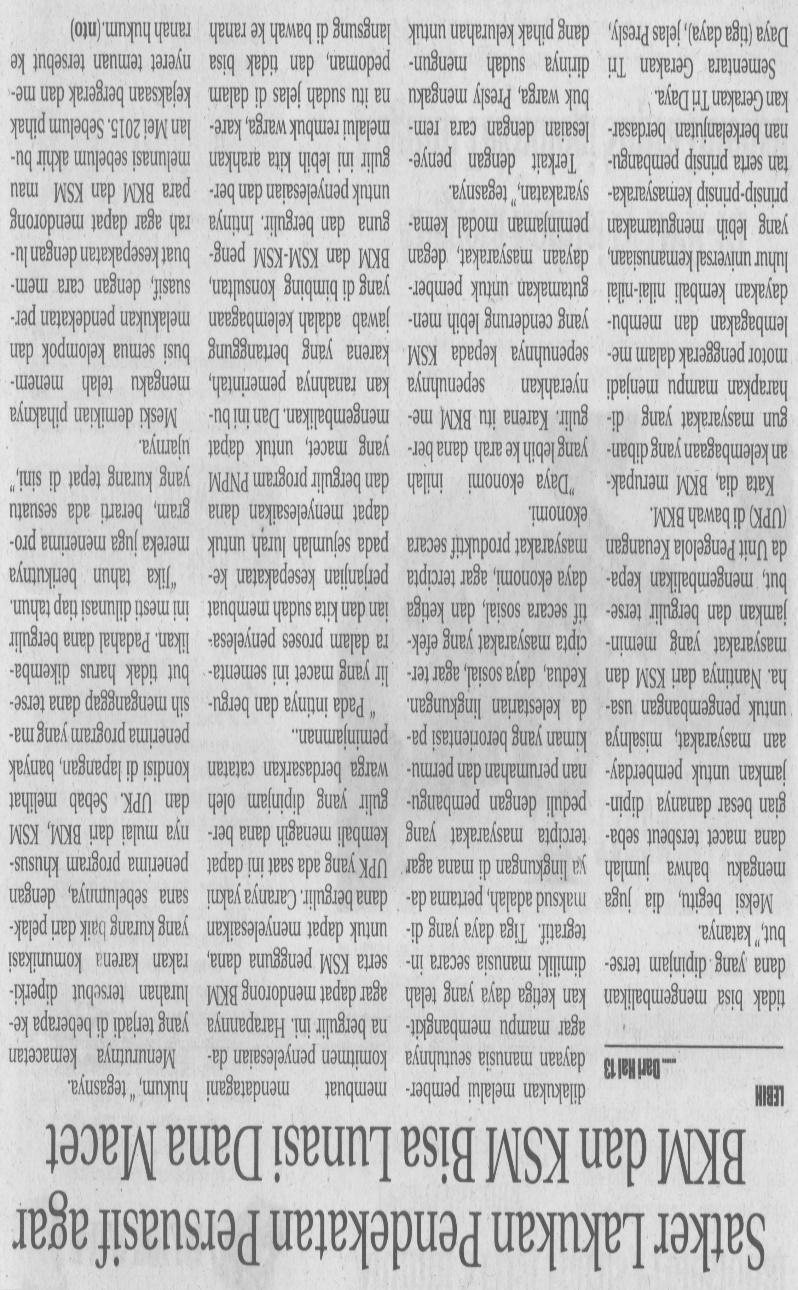 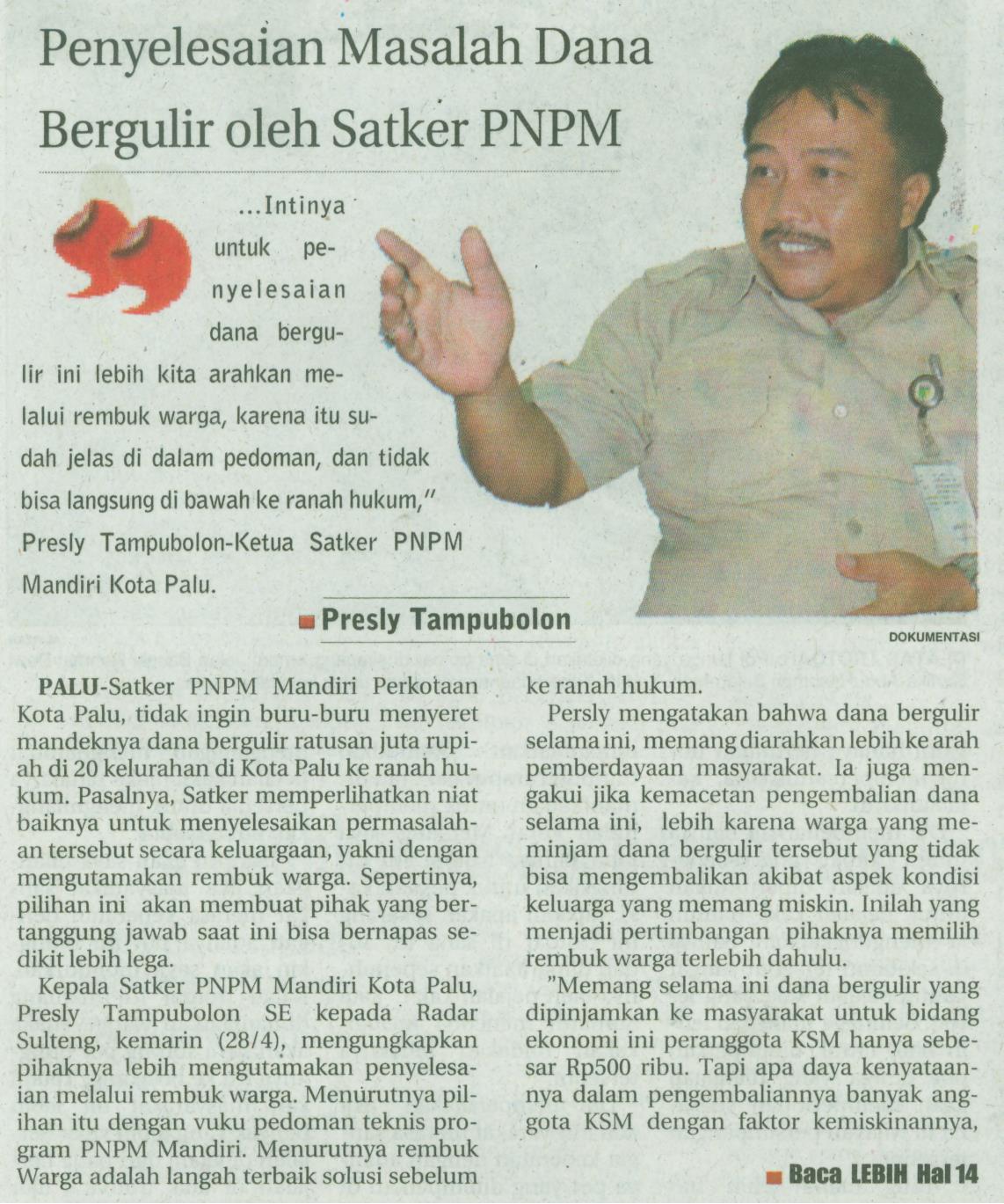 Harian    :RadarKasubaudSulteng 1Hari, tanggal:Rabu, 29 April 2015KasubaudSulteng 1Keterangan:Penyelesaian Masalah Dana Bergulir Oleh Satker PNPMKasubaudSulteng 1Entitas:PaluKasubaudSulteng 1